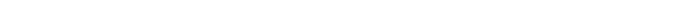 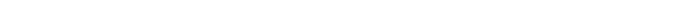 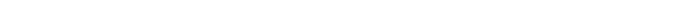 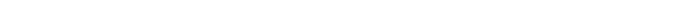 黄龙县义务教育优质均衡三岔镇中心小学改扩建基础设施配套工	程               工程工程量清单黄龙县义务教育优质均衡三岔镇中心小学改扩建基础设施配套工	程               工程工程量清单黄龙县义务教育优质均衡三岔镇中心小学改扩建基础设施配套工	程               工程工程量清单招  标  人：法定代表人  或其授权人：工程造价咨询  或招标代理人：法定代表人  或其授权人：编  制  人：复  核  人：	 （单位盖章）	 （签字或盖章）	 （单位盖章）	 （签字或盖章）(造价人员签字盖专用章)(造价人员签字盖专用章)招  标  人：法定代表人  或其授权人：工程造价咨询  或招标代理人：法定代表人  或其授权人：编  制  人：复  核  人：	 （单位盖章）	 （签字或盖章）	 （单位盖章）	 （签字或盖章）(造价人员签字盖专用章)(造价人员签字盖专用章)招  标  人：法定代表人  或其授权人：工程造价咨询  或招标代理人：法定代表人  或其授权人：编  制  人：复  核  人：	 （单位盖章）	 （签字或盖章）	 （单位盖章）	 （签字或盖章）(造价人员签字盖专用章)(造价人员签字盖专用章)招  标  人：法定代表人  或其授权人：工程造价咨询  或招标代理人：法定代表人  或其授权人：编  制  人：复  核  人：	 （单位盖章）	 （签字或盖章）	 （单位盖章）	 （签字或盖章）(造价人员签字盖专用章)(造价人员签字盖专用章)招  标  人：法定代表人  或其授权人：工程造价咨询  或招标代理人：法定代表人  或其授权人：编  制  人：复  核  人：	 （单位盖章）	 （签字或盖章）	 （单位盖章）	 （签字或盖章）(造价人员签字盖专用章)(造价人员签字盖专用章)招  标  人：法定代表人  或其授权人：工程造价咨询  或招标代理人：法定代表人  或其授权人：编  制  人：复  核  人：	 （单位盖章）	 （签字或盖章）	 （单位盖章）	 （签字或盖章）(造价人员签字盖专用章)(造价人员签字盖专用章)招  标  人：法定代表人  或其授权人：工程造价咨询  或招标代理人：法定代表人  或其授权人：编  制  人：复  核  人：编制时间：复核时间：年   月   日年   月   日工程项目总造价表工程项目总造价表工程项目总造价表工程项目总造价表工程名称：黄龙县义务教育优质均衡三岔镇中心小学改扩建基础设施配套工程                   第 1 页工程名称：黄龙县义务教育优质均衡三岔镇中心小学改扩建基础设施配套工程                   第 1 页工程名称：黄龙县义务教育优质均衡三岔镇中心小学改扩建基础设施配套工程                   第 1 页共 1 页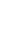 共 1 页序号单项工程名称造价（元）造价（元）造价（元）1黄龙县义务教育优质均衡三岔镇中心小学改扩建基础设施配套 工程1.1黄龙县义务教育优质均衡三岔镇中心小学改扩建基础设施配套 工程-电气工程1.2黄龙县义务教育优质均衡三岔镇中心小学改扩建基础设施配套 工程-弱电工程1.3黄龙县义务教育优质均衡三岔镇中心小学改扩建基础设施配套 工程-给排水工程1.4黄龙县义务教育优质均衡三岔镇中心小学改扩建基础设施配套 工程-建筑工程合         计合         计大写：大写：大写：大写：大写：工程项目总造价表工程项目总造价表工程项目总造价表工程项目总造价表工程项目总造价表工程项目总造价表工程项目总造价表工程项目总造价表工程项目总造价表工程项目总造价表工程项目总造价表项目名称：黄龙县义务教育优质均衡三岔镇中心小学改扩建基础设施配套工程                                                                      第 1 页  共 1 页项目名称：黄龙县义务教育优质均衡三岔镇中心小学改扩建基础设施配套工程                                                                      第 1 页  共 1 页项目名称：黄龙县义务教育优质均衡三岔镇中心小学改扩建基础设施配套工程                                                                      第 1 页  共 1 页项目名称：黄龙县义务教育优质均衡三岔镇中心小学改扩建基础设施配套工程                                                                      第 1 页  共 1 页项目名称：黄龙县义务教育优质均衡三岔镇中心小学改扩建基础设施配套工程                                                                      第 1 页  共 1 页项目名称：黄龙县义务教育优质均衡三岔镇中心小学改扩建基础设施配套工程                                                                      第 1 页  共 1 页项目名称：黄龙县义务教育优质均衡三岔镇中心小学改扩建基础设施配套工程                                                                      第 1 页  共 1 页项目名称：黄龙县义务教育优质均衡三岔镇中心小学改扩建基础设施配套工程                                                                      第 1 页  共 1 页项目名称：黄龙县义务教育优质均衡三岔镇中心小学改扩建基础设施配套工程                                                                      第 1 页  共 1 页项目名称：黄龙县义务教育优质均衡三岔镇中心小学改扩建基础设施配套工程                                                                      第 1 页  共 1 页项目名称：黄龙县义务教育优质均衡三岔镇中心小学改扩建基础设施配套工程                                                                      第 1 页  共 1 页序号工程名称金额其中：（元）其中：（元）其中：（元）其中：（元）其中：（元）其中：（元）其中：（元）其中：（元）序号工程名称金额分部分项合计措施项目合计其他项目合计规费增值税销项税额附加税劳保费用安全文明施工 费1黄龙县义务教育优质均衡 三岔镇中心小学改扩建基 础设施配套工程1.1黄龙县义务教育优质均衡 三岔镇中心小学改扩建基 础设施配套工程-电气工  程1.2黄龙县义务教育优质均衡 三岔镇中心小学改扩建基 础设施配套工程-弱电工  程1.3黄龙县义务教育优质均衡 三岔镇中心小学改扩建基 础设施配套工程-给排水  工程1.4黄龙县义务教育优质均衡 三岔镇中心小学改扩建基 础设施配套工程-建筑工  程合计合计分部分项工程量清单分部分项工程量清单分部分项工程量清单分部分项工程量清单分部分项工程量清单分部分项工程量清单工程名称：黄龙县义务教育优质均衡三岔镇中心小学改扩建 基础设施配套工程-电气工程工程名称：黄龙县义务教育优质均衡三岔镇中心小学改扩建 基础设施配套工程-电气工程工程名称：黄龙县义务教育优质均衡三岔镇中心小学改扩建 基础设施配套工程-电气工程专业：电气设备安装工程           第 1 页  共 2 页专业：电气设备安装工程           第 1 页  共 2 页专业：电气设备安装工程           第 1 页  共 2 页序号项目编码项目名称项目名称计量单位工程数量工程数量1030204018001配电箱[项目特征]1.名称、型号:AL-ZM配电箱2.规格:15KW 500*1200*4003.安装方式:落地安装[工作内容]1.基础型钢制作、安装2.箱体安装配电箱[项目特征]1.名称、型号:AL-ZM配电箱2.规格:15KW 500*1200*4003.安装方式:落地安装[工作内容]1.基础型钢制作、安装2.箱体安装台112030204018002配电箱[项目特征]1.名称、型号:路灯智能照明控制箱[工作内容]1.箱体安装配电箱[项目特征]1.名称、型号:路灯智能照明控制箱[工作内容]1.箱体安装台113030213008001高杆灯安装[项目特征]1.灯杆高度:12m2.型号、规格:LED灯/高杆灯3.灯头数量:150WLED灯,12m高,IP66[工作内容]1.立杆2.灯架安装3.铁构件制作、安装4.接地高杆灯安装[项目特征]1.灯杆高度:12m2.型号、规格:LED灯/高杆灯3.灯头数量:150WLED灯,12m高,IP66[工作内容]1.立杆2.灯架安装3.铁构件制作、安装4.接地套444030213006001一般路灯[项目特征]1.名称:LED灯/路灯2.型号、规格:20WLED灯,3.6m高,IP66 [工作内容]1.基础制作、安装2.立灯杆3.引下线支架制作、安装4.接地一般路灯[项目特征]1.名称:LED灯/路灯2.型号、规格:20WLED灯,3.6m高,IP66 [工作内容]1.基础制作、安装2.立灯杆3.引下线支架制作、安装4.接地套995030213003001装饰灯[项目特征]1.名称:LED灯/射灯2.型号、规格:20WLED灯,挂墙安装,IP66 [工作内容]1.支架制作、安装2.安装装饰灯[项目特征]1.名称:LED灯/射灯2.型号、规格:20WLED灯,挂墙安装,IP66 [工作内容]1.支架制作、安装2.安装套226030208001001电力电缆[项目特征]1.规格:WDZ-YJE22-4*95+1*50mm22.敷设方式:直接埋地敷设3.清单量同定额量[工作内容]1.电缆敷设2.电缆头制作、安装电力电缆[项目特征]1.规格:WDZ-YJE22-4*95+1*50mm22.敷设方式:直接埋地敷设3.清单量同定额量[工作内容]1.电缆敷设2.电缆头制作、安装m11.8311.837030208002001控制电缆[项目特征]控制电缆[项目特征]m11.8311.83分部分项工程量清单分部分项工程量清单分部分项工程量清单分部分项工程量清单分部分项工程量清单分部分项工程量清单工程名称：黄龙县义务教育优质均衡三岔镇中心小学改扩建 基础设施配套工程-电气工程工程名称：黄龙县义务教育优质均衡三岔镇中心小学改扩建 基础设施配套工程-电气工程工程名称：黄龙县义务教育优质均衡三岔镇中心小学改扩建 基础设施配套工程-电气工程专业：电气设备安装工程           第 2 页  共 2 页专业：电气设备安装工程           第 2 页  共 2 页专业：电气设备安装工程           第 2 页  共 2 页序号项目编码项目名称项目名称计量单位工程数量工程数量1.规格:WDZN-YJE22-3*6mm22.敷设方式:管道敷设3.清单量同定额量[工作内容]1.电缆敷设2.电缆头制作、安装1.规格:WDZN-YJE22-3*6mm22.敷设方式:管道敷设3.清单量同定额量[工作内容]1.电缆敷设2.电缆头制作、安装8030208002002控制电缆[项目特征]1.规格:YJV22-3*4mm22.敷设方式:管道敷设3.清单量同定额量[工作内容]1.电缆敷设2.电缆头制作、安装控制电缆[项目特征]1.规格:YJV22-3*4mm22.敷设方式:管道敷设3.清单量同定额量[工作内容]1.电缆敷设2.电缆头制作、安装m262.06262.069030208002003控制电缆[项目特征]1.规格:YJV22-2*10mm22.敷设方式:管道敷设3.清单量同定额量[工作内容]1.电缆敷设2.电缆头制作、安装控制电缆[项目特征]1.规格:YJV22-2*10mm22.敷设方式:管道敷设3.清单量同定额量[工作内容]1.电缆敷设2.电缆头制作、安装m572.89572.8910030212001001电气配管[项目特征]1.名称:电气配管2.材质:SC1003.配置形式及部位:暗配[工作内容]1.电线管路敷设2.接地电气配管[项目特征]1.名称:电气配管2.材质:SC1003.配置形式及部位:暗配[工作内容]1.电线管路敷设2.接地m11.8511.8511030212001002电气配管[项目特征]1.名称:电气配管2.材质:SC323.配置形式及部位:暗配[工作内容]1.电线管路敷设2.接地电气配管[项目特征]1.名称:电气配管2.材质:SC323.配置形式及部位:暗配[工作内容]1.电线管路敷设2.接地m255.67255.6712030212001003电气配管[项目特征]1.名称:电气配管2.材质:SC253.配置形式及部位:暗配[工作内容]1.电线管路敷设2.接地电气配管[项目特征]1.名称:电气配管2.材质:SC253.配置形式及部位:暗配[工作内容]1.电线管路敷设2.接地m11.8511.85措施项目清单措施项目清单措施项目清单措施项目清单工程名称：黄龙县义务教育优质均衡三岔镇中心小学改扩建基础设施配套工程-电气工程                               专业：电气设备安装工程工程名称：黄龙县义务教育优质均衡三岔镇中心小学改扩建基础设施配套工程-电气工程                               专业：电气设备安装工程工程名称：黄龙县义务教育优质均衡三岔镇中心小学改扩建基础设施配套工程-电气工程                               专业：电气设备安装工程第 1 页  共 1 页序号项目名称计量单位工程数量工程数量一通用项目1安全文明施工(含环境保护、文明施工、安全施工、临 时设施、扬尘污染治理)项111.1安全文明施工费项111.2环境保护(含工程排污费)项111.3临时设施项111.4扬尘污染治理费项112冬雨季、夜间施工措施费项113二次搬运项114测量放线、定位复测、检测试验项115大型机械设备进出场及安拆项116施工排水项117施工降水项118施工影响场地周边地上、地下设施及建筑物安全的临时 保护设施项119已完工程及设备保护项1110其他项11二安装工程11组装平台项1112设备、管道施工的防冻和焊接保护措施项1113压力容器和高压管道的检验项1114焦炉施工大棚项1115焦炉烘炉、热态工程项1116管道安装后的充气保护措施项1117隧道内施工的通风、供水、供气、供电、照明及通讯设 施项1118现场施工围栏项1119长输管道临时水工保护措施项1120长输管道施工便道项1121长输管道跨越或穿越施工措施项1122长输管道地下穿越地上建筑物的保护措施项1123长输管道工程施工队伍调遣项1124格架式抱杆项1125脚手架项11其他项目清单其他项目清单其他项目清单其他项目清单其他项目清单工程名称：黄龙县义务教育优质均衡三岔镇中心小学改扩建 基础设施配套工程-电气工程工程名称：黄龙县义务教育优质均衡三岔镇中心小学改扩建 基础设施配套工程-电气工程专业：电气设备安装工程            第 1 页  共 1 页专业：电气设备安装工程            第 1 页  共 1 页专业：电气设备安装工程            第 1 页  共 1 页序号项目名称项目名称计量单位工程数量工程数量1暂列金额暂列金额项112专业工程暂估价专业工程暂估价项113计日工计日工项114总承包服务费总承包服务费项11规费、税金项目清单规费、税金项目清单规费、税金项目清单规费、税金项目清单工程名称：黄龙县义务教育优质均衡三岔镇中心小学改扩建                                                    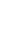 工程名称：黄龙县义务教育优质均衡三岔镇中心小学改扩建                                                    工程名称：黄龙县义务教育优质均衡三岔镇中心小学改扩建                                                    工程名称：黄龙县义务教育优质均衡三岔镇中心小学改扩建                                                    工程名称：黄龙县义务教育优质均衡三岔镇中心小学改扩建                                                    序号项目名称计量单位数   量数   量一规费项111社会保障费项111.1养老保险项111.2失业保险项111.3医疗保险项111.4工伤保险项111.5残疾人就业保险项111.6女工生育保险项112住房公积金项113建筑施工安全生产责任保险项11二税金项11分部分项工程量清单分部分项工程量清单分部分项工程量清单分部分项工程量清单分部分项工程量清单分部分项工程量清单工程名称：黄龙县义务教育优质均衡三岔镇中心小学改扩建 基础设施配套工程-弱电工程工程名称：黄龙县义务教育优质均衡三岔镇中心小学改扩建 基础设施配套工程-弱电工程工程名称：黄龙县义务教育优质均衡三岔镇中心小学改扩建 基础设施配套工程-弱电工程专业：建筑智能化系统设备 安装工程专业：建筑智能化系统设备 安装工程第 1 页  共 2 页序号项目编码项目名称项目名称计量单位工程数量工程数量1030212001001电气配管[项目特征]1.名称:电气配管2.材质:SC403.配置形式及部位:暗配[工作内容]1.电线管路敷设2.接地电气配管[项目特征]1.名称:电气配管2.材质:SC403.配置形式及部位:暗配[工作内容]1.电线管路敷设2.接地m35.5535.552030212001002电气配管[项目特征]1.名称:电气配管2.材质:SC323.配置形式及部位:暗配[工作内容]1.电线管路敷设2.接地电气配管[项目特征]1.名称:电气配管2.材质:SC323.配置形式及部位:暗配[工作内容]1.电线管路敷设2.接地m11.8511.853030212001003电气配管[项目特征]1.名称:电气配管2.材质:SC253.配置形式及部位:暗配[工作内容]1.电线管路敷设2.接地电气配管[项目特征]1.名称:电气配管2.材质:SC253.配置形式及部位:暗配[工作内容]1.电线管路敷设2.接地m487.54487.544030212001004电气配管[项目特征]1.名称:电气配管2.材质:MT163.配置形式及部位:暗配[工作内容]1.电线管路敷设2.接地电气配管[项目特征]1.名称:电气配管2.材质:MT163.配置形式及部位:暗配[工作内容]1.电线管路敷设2.接地m155.56155.565030212003002电气配线[项目特征]1.配线形式:管内穿线2.导线型号、材质、规格:ZR-RVV2*2.5 mm2 [工作内容]1.管内穿线电气配线[项目特征]1.配线形式:管内穿线2.导线型号、材质、规格:ZR-RVV2*2.5 mm2 [工作内容]1.管内穿线m159.46159.466031103020001光缆[项目特征]1.规格:4模光纤网线2.敷设环境:管内穿线光缆[项目特征]1.规格:4模光纤网线2.敷设环境:管内穿线m11.8511.857031103020002光缆[项目特征]1.规格:单模光纤2.敷设环境:管内穿线光缆[项目特征]1.规格:单模光纤2.敷设环境:管内穿线m487.09487.098031206001001扩声系统设备[项目特征]1.名称:草坪广播扩声系统设备[项目特征]1.名称:草坪广播台22分部分项工程量清单分部分项工程量清单分部分项工程量清单分部分项工程量清单分部分项工程量清单分部分项工程量清单工程名称：黄龙县义务教育优质均衡三岔镇中心小学改扩建 基础设施配套工程-弱电工程工程名称：黄龙县义务教育优质均衡三岔镇中心小学改扩建 基础设施配套工程-弱电工程工程名称：黄龙县义务教育优质均衡三岔镇中心小学改扩建 基础设施配套工程-弱电工程专业：建筑智能化系统设备 安装工程专业：建筑智能化系统设备 安装工程第 2 页  共 2 页序号项目编码项目名称项目名称计量单位工程数量工程数量2.功率15W 室外防护等级不小于IP68[工作内容]1.安装2.功率15W 室外防护等级不小于IP68[工作内容]1.安装9031208008001电视监控摄像设备[项目特征]1.名称、型号:全彩智能半球机 400万 2.监控立杆3.5米[工作内容]1.本体安装电视监控摄像设备[项目特征]1.名称、型号:全彩智能半球机 400万 2.监控立杆3.5米[工作内容]1.本体安装台44措施项目清单措施项目清单措施项目清单措施项目清单工程名称：黄龙县义务教育优质均衡三岔镇中心小学改扩建基 专业：建筑智能化系统设备 础设施配套工程-弱电工程                                安装工程工程名称：黄龙县义务教育优质均衡三岔镇中心小学改扩建基 专业：建筑智能化系统设备 础设施配套工程-弱电工程                                安装工程工程名称：黄龙县义务教育优质均衡三岔镇中心小学改扩建基 专业：建筑智能化系统设备 础设施配套工程-弱电工程                                安装工程第 1 页  共 1 页序号项目名称计量单位工程数量工程数量一通用项目1安全文明施工(含环境保护、文明施工、安全施工、临 时设施、扬尘污染治理)项111.1安全文明施工费项111.2环境保护(含工程排污费)项111.3临时设施项111.4扬尘污染治理费项112冬雨季、夜间施工措施费项113二次搬运项114测量放线、定位复测、检测试验项115大型机械设备进出场及安拆项116施工排水项117施工降水项118施工影响场地周边地上、地下设施及建筑物安全的临时 保护设施项119已完工程及设备保护项1110其他项11二安装工程11组装平台项1112设备、管道施工的防冻和焊接保护措施项1113压力容器和高压管道的检验项1114焦炉施工大棚项1115焦炉烘炉、热态工程项1116管道安装后的充气保护措施项1117隧道内施工的通风、供水、供气、供电、照明及通讯设 施项1118现场施工围栏项1119长输管道临时水工保护措施项1120长输管道施工便道项1121长输管道跨越或穿越施工措施项1122长输管道地下穿越地上建筑物的保护措施项1123长输管道工程施工队伍调遣项1124格架式抱杆项1125脚手架项11其他项目清单其他项目清单其他项目清单其他项目清单其他项目清单工程名称：黄龙县义务教育优质均衡三岔镇中心小学改扩建 基础设施配套工程-弱电工程工程名称：黄龙县义务教育优质均衡三岔镇中心小学改扩建 基础设施配套工程-弱电工程专业：建筑智能化系统设备安 装工程专业：建筑智能化系统设备安 装工程第 1 页  共 1 页序号项目名称项目名称计量单位工程数量工程数量1暂列金额暂列金额项112专业工程暂估价专业工程暂估价项113计日工计日工项114总承包服务费总承包服务费项11规费、税金项目清单规费、税金项目清单规费、税金项目清单规费、税金项目清单工程名称：黄龙县义务教育优质均衡三岔镇中心小学改扩建 专业：建筑智能化系统设备                           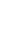 工程名称：黄龙县义务教育优质均衡三岔镇中心小学改扩建 专业：建筑智能化系统设备                           工程名称：黄龙县义务教育优质均衡三岔镇中心小学改扩建 专业：建筑智能化系统设备                           工程名称：黄龙县义务教育优质均衡三岔镇中心小学改扩建 专业：建筑智能化系统设备                           工程名称：黄龙县义务教育优质均衡三岔镇中心小学改扩建 专业：建筑智能化系统设备                           序号项目名称计量单位数   量数   量一规费项111社会保障费项111.1养老保险项111.2失业保险项111.3医疗保险项111.4工伤保险项111.5残疾人就业保险项111.6女工生育保险项112住房公积金项113建筑施工安全生产责任保险项11二税金项11分部分项工程量清单分部分项工程量清单分部分项工程量清单分部分项工程量清单分部分项工程量清单分部分项工程量清单工程名称：黄龙县义务教育优质均衡三岔镇中心小学改扩建 基础设施配套工程-给排水工程工程名称：黄龙县义务教育优质均衡三岔镇中心小学改扩建 基础设施配套工程-给排水工程工程名称：黄龙县义务教育优质均衡三岔镇中心小学改扩建 基础设施配套工程-给排水工程专业：给排水 采暖 燃气工 程专业：给排水 采暖 燃气工 程第 1 页  共 1 页序号项目编码项目名称项目名称计量单位工程数量工程数量1030801005001塑料管UPVC、PVC、PP-C、PP-R、PE管等 [项目特征]1.安装部位（室内、外） :室外2.输送介质（给水、排水、热媒体、燃气、雨 水） :污水3.材质:双壁波纹管4.规格:DN4005.连接形式:胶圈连接[工作内容]1.管道、管件及弯管的制作安装塑料管UPVC、PVC、PP-C、PP-R、PE管等 [项目特征]1.安装部位（室内、外） :室外2.输送介质（给水、排水、热媒体、燃气、雨 水） :污水3.材质:双壁波纹管4.规格:DN4005.连接形式:胶圈连接[工作内容]1.管道、管件及弯管的制作安装m20.9420.942030801005002塑料管UPVC、PVC、PP-C、PP-R、PE管等 [项目特征]1.安装部位（室内、外） :室外2.输送介质（给水、排水、热媒体、燃气、雨 水） :污水3.材质:双壁波纹管4.规格:DN3505.连接形式:胶圈连接[工作内容]1.管道、管件及弯管的制作安装塑料管UPVC、PVC、PP-C、PP-R、PE管等 [项目特征]1.安装部位（室内、外） :室外2.输送介质（给水、排水、热媒体、燃气、雨 水） :污水3.材质:双壁波纹管4.规格:DN3505.连接形式:胶圈连接[工作内容]1.管道、管件及弯管的制作安装m77.0877.083030801005004塑料管UPVC、PVC、PP-C、PP-R、PE管等 [项目特征]1.安装部位（室内、外） :室外2.输送介质（给水、排水、热媒体、燃气、雨 水） :污水3.材质:双壁波纹管4.规格:DN2005.连接形式:胶圈连接[工作内容]1.管道、管件及弯管的制作安装塑料管UPVC、PVC、PP-C、PP-R、PE管等 [项目特征]1.安装部位（室内、外） :室外2.输送介质（给水、排水、热媒体、燃气、雨 水） :污水3.材质:双壁波纹管4.规格:DN2005.连接形式:胶圈连接[工作内容]1.管道、管件及弯管的制作安装m7.37.34030801005003塑料管UPVC、PVC、PP-C、PP-R、PE管等 [项目特征]1.安装部位（室内、外） :室外2.输送介质（给水、排水、热媒体、燃气、雨 水） :污水3.材质:双壁波纹管4.规格:DN1005.连接形式:胶圈连接[工作内容]1.管道、管件及弯管的制作安装塑料管UPVC、PVC、PP-C、PP-R、PE管等 [项目特征]1.安装部位（室内、外） :室外2.输送介质（给水、排水、热媒体、燃气、雨 水） :污水3.材质:双壁波纹管4.规格:DN1005.连接形式:胶圈连接[工作内容]1.管道、管件及弯管的制作安装m22.2522.25措施项目清单措施项目清单措施项目清单措施项目清单工程名称：黄龙县义务教育优质均衡三岔镇中心小学改扩建基 专业：给排水 采暖 燃气工 础设施配套工程-给排水工程                             程工程名称：黄龙县义务教育优质均衡三岔镇中心小学改扩建基 专业：给排水 采暖 燃气工 础设施配套工程-给排水工程                             程工程名称：黄龙县义务教育优质均衡三岔镇中心小学改扩建基 专业：给排水 采暖 燃气工 础设施配套工程-给排水工程                             程第 1 页  共 1 页序号项目名称计量单位工程数量工程数量一通用项目1安全文明施工(含环境保护、文明施工、安全施工、临 时设施、扬尘污染治理)项111.1安全文明施工费项111.2环境保护(含工程排污费)项111.3临时设施项111.4扬尘污染治理费项112冬雨季、夜间施工措施费项113二次搬运项114测量放线、定位复测、检测试验项115大型机械设备进出场及安拆项116施工排水项117施工降水项118施工影响场地周边地上、地下设施及建筑物安全的临时 保护设施项119已完工程及设备保护项1110其他项11二安装工程11组装平台项1112设备、管道施工的防冻和焊接保护措施项1113压力容器和高压管道的检验项1114焦炉施工大棚项1115焦炉烘炉、热态工程项1116管道安装后的充气保护措施项1117隧道内施工的通风、供水、供气、供电、照明及通讯设 施项1118现场施工围栏项1119长输管道临时水工保护措施项1120长输管道施工便道项1121长输管道跨越或穿越施工措施项1122长输管道地下穿越地上建筑物的保护措施项1123长输管道工程施工队伍调遣项1124格架式抱杆项1125脚手架项11其他项目清单其他项目清单其他项目清单其他项目清单其他项目清单工程名称：黄龙县义务教育优质均衡三岔镇中心小学改扩建 基础设施配套工程-给排水工程工程名称：黄龙县义务教育优质均衡三岔镇中心小学改扩建 基础设施配套工程-给排水工程专业：给排水 采暖 燃气工程        第 1 页  共 1 页专业：给排水 采暖 燃气工程        第 1 页  共 1 页专业：给排水 采暖 燃气工程        第 1 页  共 1 页序号项目名称项目名称计量单位工程数量工程数量1暂列金额暂列金额项112专业工程暂估价专业工程暂估价项113计日工计日工项114总承包服务费总承包服务费项11规费、税金项目清单规费、税金项目清单规费、税金项目清单规费、税金项目清单工程名称：黄龙县义务教育优质均衡三岔镇中心小学改扩建 专业：给排水 采暖 燃气工                           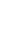 工程名称：黄龙县义务教育优质均衡三岔镇中心小学改扩建 专业：给排水 采暖 燃气工                           工程名称：黄龙县义务教育优质均衡三岔镇中心小学改扩建 专业：给排水 采暖 燃气工                           工程名称：黄龙县义务教育优质均衡三岔镇中心小学改扩建 专业：给排水 采暖 燃气工                           工程名称：黄龙县义务教育优质均衡三岔镇中心小学改扩建 专业：给排水 采暖 燃气工                           序号项目名称计量单位数   量数   量一规费项111社会保障费项111.1养老保险项111.2失业保险项111.3医疗保险项111.4工伤保险项111.5残疾人就业保险项111.6女工生育保险项112住房公积金项113建筑施工安全生产责任保险项11二税金项11分部分项工程量清单分部分项工程量清单分部分项工程量清单分部分项工程量清单分部分项工程量清单分部分项工程量清单工程名称：黄龙县义务教育优质均衡三岔镇中心小学改扩建 基础设施配套工程-建筑工程工程名称：黄龙县义务教育优质均衡三岔镇中心小学改扩建 基础设施配套工程-建筑工程工程名称：黄龙县义务教育优质均衡三岔镇中心小学改扩建 基础设施配套工程-建筑工程专业：土建工程                   第 1 页  共 4 页专业：土建工程                   第 1 页  共 4 页专业：土建工程                   第 1 页  共 4 页序号项目编码项目名称项目名称计量单位工程数量工程数量路灯基础路灯基础1010101002001挖土方【项目特征】1.土壤类别：综合土2.挖土平均深度： 1.1m挖土方【项目特征】1.土壤类别：综合土2.挖土平均深度： 1.1mm37.017.012010103001005土(石)方回填【项目特征】1.土质要求:素土回填2.密实度要求:0.96上3.松填:夯填土(石)方回填【项目特征】1.土质要求:素土回填2.密实度要求:0.96上3.松填:夯填m33.183.183010103001006土(石)方回填1.土质要求:3:7灰土回填2.密实度要求:0.96上3.松填:夯填土(石)方回填1.土质要求:3:7灰土回填2.密实度要求:0.96上3.松填:夯填m30.960.964010401002001独立基础1.混凝土强度等级:C202.混凝土拌和料要求:商混独立基础1.混凝土强度等级:C202.混凝土拌和料要求:商混m32.62.65010401006001垫层1.混凝土强度等级:C102.混凝土拌和料要求:商混垫层1.混凝土强度等级:C102.混凝土拌和料要求:商混m30.020.026010416001001现浇混凝土钢筋1.钢筋种类、规格:圆钢ф10以内现浇混凝土钢筋1.钢筋种类、规格:圆钢ф10以内t0.0880.088足球场足球场7040203005001水泥混凝土【项目特征】1. 150厚C25商品混凝土2.20mm厚粗砂隔离层，满铺刮平3.增设土工格栅一道， (承载力不小于30KN/平 方米)水泥混凝土【项目特征】1. 150厚C25商品混凝土2.20mm厚粗砂隔离层，满铺刮平3.增设土工格栅一道， (承载力不小于30KN/平 方米)m21440.881440.888AB001铺设草皮1.50mm开网丝人造草皮冲石英沙铺设草皮1.50mm开网丝人造草皮冲石英沙m21440.881440.88篮球场、羽毛球场篮球场、羽毛球场9040203005002水泥混凝土【项目特征】1. 150厚C25混凝土2.20mm厚粗砂隔离层，满铺刮平3.增设土工格栅一道， (承载力不小于30KN/平 方米)水泥混凝土【项目特征】1. 150厚C25混凝土2.20mm厚粗砂隔离层，满铺刮平3.增设土工格栅一道， (承载力不小于30KN/平 方米)m21935.21935.210020103001001橡胶板楼地面【项目特征】1.5厚硅PU面层地面橡胶板楼地面【项目特征】1.5厚硅PU面层地面m21986.181986.18跑道跑道11040203005003水泥混凝土【项目特征】1. 150厚C25混凝土2.20mm厚粗砂隔离层，满铺刮平水泥混凝土【项目特征】1. 150厚C25混凝土2.20mm厚粗砂隔离层，满铺刮平m21423.851423.85分部分项工程量清单分部分项工程量清单分部分项工程量清单分部分项工程量清单分部分项工程量清单分部分项工程量清单工程名称：黄龙县义务教育优质均衡三岔镇中心小学改扩建 基础设施配套工程-建筑工程工程名称：黄龙县义务教育优质均衡三岔镇中心小学改扩建 基础设施配套工程-建筑工程工程名称：黄龙县义务教育优质均衡三岔镇中心小学改扩建 基础设施配套工程-建筑工程专业：土建工程                   第 2 页  共 4 页专业：土建工程                   第 2 页  共 4 页专业：土建工程                   第 2 页  共 4 页序号项目编码项目名称项目名称计量单位工程数量工程数量3.增设土工格栅一道， (承载力不小于30KN/平 方米)3.增设土工格栅一道， (承载力不小于30KN/平 方米)12040203007001橡胶、塑料弹性面层【项目特征】1.13厚聚胺酯弹性塑胶地面橡胶、塑料弹性面层【项目特征】1.13厚聚胺酯弹性塑胶地面m21423.851423.85其他塑胶面层其他塑胶面层13040203005004水泥混凝土【项目特征】1. 150厚C25混凝土2.20mm厚粗砂隔离层，满铺刮平3.增设土工格栅一道， (承载力不小于30KN/平 方米)水泥混凝土【项目特征】1. 150厚C25混凝土2.20mm厚粗砂隔离层，满铺刮平3.增设土工格栅一道， (承载力不小于30KN/平 方米)m21825.161825.1614020103001002橡胶板楼地面【项目特征】1.9厚聚胺酯弹性体透气型混合塑胶橡胶板楼地面【项目特征】1.9厚聚胺酯弹性体透气型混合塑胶m21825.161825.16室外排水沟室外排水沟15010407003001室外排水沟【项目特征】1.08J933-1-Y2-22.井盖做法见08J933-1-Y4-B3.商品混凝土室外排水沟【项目特征】1.08J933-1-Y2-22.井盖做法见08J933-1-Y4-B3.商品混凝土m297.6297.6沉沙井沉沙井16040204005001沉沙井【项目特征】1.08J933-1-Y2-22.井盖做法见08J933-1-Y5-A3.商品混凝土沉沙井【项目特征】1.08J933-1-Y2-22.井盖做法见08J933-1-Y5-A3.商品混凝土座33各类栏杆各类栏杆17AB002操场与现状农田道路之间栏杆1.成品定制静电喷塑锌钢(外刷深灰色氟碳漆) 2.H=2m操场与现状农田道路之间栏杆1.成品定制静电喷塑锌钢(外刷深灰色氟碳漆) 2.H=2mm235.13235.1318AB003操场西侧挡墙栏杆1.成品定制静电喷塑锌钢(外刷深灰色氟碳漆) 2.H=1.2m操场西侧挡墙栏杆1.成品定制静电喷塑锌钢(外刷深灰色氟碳漆) 2.H=1.2mm74.774.719AB004主席台、看台设置防护栏杆1.成品定制静电喷塑锌钢(外刷深灰色氟碳漆) 2.H=1.2m3.做法参见陕09j08-96-5主席台、看台设置防护栏杆1.成品定制静电喷塑锌钢(外刷深灰色氟碳漆) 2.H=1.2m3.做法参见陕09j08-96-5m6464操场西侧道路破除恢复操场西侧道路破除恢复20040801001001拆除路面1.材质:混凝土2.厚度:220mm（暂定）拆除路面1.材质:混凝土2.厚度:220mm（暂定）m2609.96609.9621040801002001拆除基层1.材质:3：7灰土2.厚度:300mm（暂定）拆除基层1.材质:3：7灰土2.厚度:300mm（暂定）m3182.99182.99分部分项工程量清单分部分项工程量清单分部分项工程量清单分部分项工程量清单分部分项工程量清单分部分项工程量清单工程名称：黄龙县义务教育优质均衡三岔镇中心小学改扩建 基础设施配套工程-建筑工程工程名称：黄龙县义务教育优质均衡三岔镇中心小学改扩建 基础设施配套工程-建筑工程工程名称：黄龙县义务教育优质均衡三岔镇中心小学改扩建 基础设施配套工程-建筑工程专业：土建工程                   第 3 页  共 4 页专业：土建工程                   第 3 页  共 4 页专业：土建工程                   第 3 页  共 4 页序号项目编码项目名称项目名称计量单位工程数量工程数量22010103001007土(石)方回填1.垃圾外运，运距5km土(石)方回填1.垃圾外运，运距5kmm3372.2372.223040203005005水泥混凝土1.混凝土强度等级、石料最大粒径:C25商品混 凝土2.厚度:220mm水泥混凝土1.混凝土强度等级、石料最大粒径:C25商品混 凝土2.厚度:220mmm2609.96609.9624040202001001垫层1.厚度:300mm厚2.材料品种:3:7灰土垫层1.厚度:300mm厚2.材料品种:3:7灰土m3182.99182.9925040204003001安砌侧（平、缘）石1.预制成品混凝土道牙2.做法参见陕09j09-99-1安砌侧（平、缘）石1.预制成品混凝土道牙2.做法参见陕09j09-99-1m80.3480.3426040504002001混凝土检查井[项目特征]1.做法详见:09S3-482.矩形钢筋混凝土污水检查井3.井深、尺寸:1.1m*1.1m4.防坠网、球墨铸铁钢爬梯5.Φ700重型球墨铸铁井盖（防盗型） 6.250厚底板、侧墙抗渗等级C30S67.井内防水:10厚1:2水泥i砂浆找平层+1.5合 成高分子涂膜+20厚1:2水泥砂浆保护层8.垫层厚度、材料品种、强度:100厚C15商砼 垫层， 300mm厚3:7灰土垫层9.混凝土搅拌:商品砼10.井室钢筋混凝土检查井[项目特征]1.做法详见:09S3-482.矩形钢筋混凝土污水检查井3.井深、尺寸:1.1m*1.1m4.防坠网、球墨铸铁钢爬梯5.Φ700重型球墨铸铁井盖（防盗型） 6.250厚底板、侧墙抗渗等级C30S67.井内防水:10厚1:2水泥i砂浆找平层+1.5合 成高分子涂膜+20厚1:2水泥砂浆保护层8.垫层厚度、材料品种、强度:100厚C15商砼 垫层， 300mm厚3:7灰土垫层9.混凝土搅拌:商品砼10.井室钢筋座3327010101003001挖基础土方1.管沟开挖2.开挖深度（暂按3m计入）挖基础土方1.管沟开挖2.开挖深度（暂按3m计入）m3323.95323.9528010103001008土(石)方回填1.土质要求:3:7灰土回填2.密实度要求:0.96上3.松填:夯填土(石)方回填1.土质要求:3:7灰土回填2.密实度要求:0.96上3.松填:夯填m31129010401006002垫层1.混凝土强度等级:C202.混凝土拌和料要求:商品混凝土垫层1.混凝土强度等级:C202.混凝土拌和料要求:商品混凝土m311.1111.1130040501002001Ⅱ级钢筋混凝土承插管[项目特征]1.规格:D8002.接口形式:橡胶圈承插接口3.闭水试验4.垫层厚度、材料品种、强度:120° C20混凝 土基础 商品砼Ⅱ级钢筋混凝土承插管[项目特征]1.规格:D8002.接口形式:橡胶圈承插接口3.闭水试验4.垫层厚度、材料品种、强度:120° C20混凝 土基础 商品砼m77.1377.1331010407003002室外排水沟【项目特征】1.陕09-09-105-42.截水沟盖板为成品铸铁篦子,考虑小轿车荷载。室外排水沟【项目特征】1.陕09-09-105-42.截水沟盖板为成品铸铁篦子,考虑小轿车荷载。m11.411.4分部分项工程量清单分部分项工程量清单分部分项工程量清单分部分项工程量清单分部分项工程量清单分部分项工程量清单工程名称：黄龙县义务教育优质均衡三岔镇中心小学改扩建 基础设施配套工程-建筑工程工程名称：黄龙县义务教育优质均衡三岔镇中心小学改扩建 基础设施配套工程-建筑工程工程名称：黄龙县义务教育优质均衡三岔镇中心小学改扩建 基础设施配套工程-建筑工程专业：土建工程                   第 4 页  共 4 页专业：土建工程                   第 4 页  共 4 页专业：土建工程                   第 4 页  共 4 页序号项目编码项目名称项目名称计量单位工程数量工程数量3.商品混凝土3.商品混凝土32010302001001实心砖墙1.240mm砖围墙，外露H=2.5m，基础0.5m 2.200mm厚3:7灰土垫层3.120mm厚C15商品混凝土4.120mm厚钢筋混凝土条形基础5.内外水泥砂浆抹面，喷真石漆6.围墙顶部铺设黄色琉璃瓦7.墙顶浇筑C30钢筋混凝土梁8.间隔3.8m设置一道钢筋混凝土构造柱实心砖墙1.240mm砖围墙，外露H=2.5m，基础0.5m 2.200mm厚3:7灰土垫层3.120mm厚C15商品混凝土4.120mm厚钢筋混凝土条形基础5.内外水泥砂浆抹面，喷真石漆6.围墙顶部铺设黄色琉璃瓦7.墙顶浇筑C30钢筋混凝土梁8.间隔3.8m设置一道钢筋混凝土构造柱m22.9222.9233010302001002实心砖墙1.240mm砖围墙，外露H=2.5m2.基础钢筋混凝土条形基础5.内外水泥砂浆抹面，喷真石漆6.围墙顶部铺设黄色琉璃瓦7.墙顶浇筑C30钢筋混凝土梁8.间隔3.8m设置一道钢筋混凝土构造柱实心砖墙1.240mm砖围墙，外露H=2.5m2.基础钢筋混凝土条形基础5.内外水泥砂浆抹面，喷真石漆6.围墙顶部铺设黄色琉璃瓦7.墙顶浇筑C30钢筋混凝土梁8.间隔3.8m设置一道钢筋混凝土构造柱m1414措施项目清单措施项目清单措施项目清单措施项目清单工程名称：黄龙县义务教育优质均衡三岔镇中心小学改扩建基础设施配套工程-建筑工程                               专业：土建工程工程名称：黄龙县义务教育优质均衡三岔镇中心小学改扩建基础设施配套工程-建筑工程                               专业：土建工程工程名称：黄龙县义务教育优质均衡三岔镇中心小学改扩建基础设施配套工程-建筑工程                               专业：土建工程第 1 页  共 2 页序号项目名称计量单位工程数量工程数量一通用项目1安全文明施工(含环境保护、文明施工、安全施工、临 时设施、扬尘污染治理)项111.1安全文明施工费项111.2环境保护(含工程排污费)项111.3临时设施项111.4扬尘污染治理费(建筑工程)项111.5扬尘污染治理费(装饰工程)项112冬雨季、夜间施工措施费项112.1人工土石方项112.2机械土石方项112.3桩基工程项112.4一般土建项112.5装饰装修项113二次搬运项113.1人工土石方项113.2机械土石方项113.3桩基工程项113.4一般土建项113.5装饰装修项114测量放线、定位复测、检测试验项114.1人工土石方项114.2机械土石方项114.3桩基工程项114.4一般土建项114.5装饰装修项115大型机械设备进出场及安拆项116施工排水项117施工降水项118施工影响场地周边地上、地下设施及建筑物安全的临时 保护设施项119已完工程及设备保护项1110其他项11二建筑工程11混凝土、钢筋混凝土模板及支架项1112脚手架项11注：安全文明施工措施费为不可竞争费用，应按规定在规费、税金项目清单计价表计算。注：安全文明施工措施费为不可竞争费用，应按规定在规费、税金项目清单计价表计算。注：安全文明施工措施费为不可竞争费用，应按规定在规费、税金项目清单计价表计算。注：安全文明施工措施费为不可竞争费用，应按规定在规费、税金项目清单计价表计算。措施项目清单措施项目清单措施项目清单措施项目清单工程名称：黄龙县义务教育优质均衡三岔镇中心小学改扩建基础设施配套工程-建筑工程                               专业：土建工程工程名称：黄龙县义务教育优质均衡三岔镇中心小学改扩建基础设施配套工程-建筑工程                               专业：土建工程工程名称：黄龙县义务教育优质均衡三岔镇中心小学改扩建基础设施配套工程-建筑工程                               专业：土建工程第 2 页  共 2 页序号项目名称计量单位工程数量工程数量13建筑工程垂直运输机械、超高降效项11三装饰工程14脚手架项1115装饰工程垂直运输机械、超高降效项1116室内空气污染测试项11其他项目清单其他项目清单其他项目清单其他项目清单其他项目清单工程名称：黄龙县义务教育优质均衡三岔镇中心小学改扩建 基础设施配套工程-建筑工程工程名称：黄龙县义务教育优质均衡三岔镇中心小学改扩建 基础设施配套工程-建筑工程专业：土建工程                    第 1 页  共 1 页专业：土建工程                    第 1 页  共 1 页专业：土建工程                    第 1 页  共 1 页序号项目名称项目名称计量单位工程数量工程数量1暂列金额暂列金额项112专业工程暂估价专业工程暂估价项113计日工计日工项114总承包服务费总承包服务费项11规费、税金项目清单规费、税金项目清单规费、税金项目清单规费、税金项目清单工程名称：黄龙县义务教育优质均衡三岔镇中心小学改扩建                                                    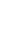 工程名称：黄龙县义务教育优质均衡三岔镇中心小学改扩建                                                    工程名称：黄龙县义务教育优质均衡三岔镇中心小学改扩建                                                    工程名称：黄龙县义务教育优质均衡三岔镇中心小学改扩建                                                    工程名称：黄龙县义务教育优质均衡三岔镇中心小学改扩建                                                    序号项目名称计量单位数   量数   量一规费项111社会保障费项111.1养老保险项111.2失业保险项111.3医疗保险项111.4工伤保险项111.5残疾人就业保险项111.6女工生育保险项112住房公积金项113建筑施工安全生产责任保险项11二税金项11